Графіквідкритих занять кафедри економіки, менеджменту та фінансів  на I семестр 2022-2023 н.р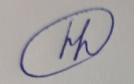        Т.в.о. завідувача кафедри                                                           Н.В. Данік№ п/пП.І.Б. викладачаТермін прове-денняНазва дисципліниТема№ групиПосилання на заняття 1.Стройко Тетяна ВолодимирівнаЛистопад 2022 р.Управління міжнародними інвестиційними проектамиКритерії ефективності інвестиційного проекту і методи їх оцінки659,639,679https://meet.google.com/xov-upzd-kfy2.Гуріна Олена ВалентинівнаЖовтень2022 р.Статистичне моделювання та прогнозу-вання у фінансахСтатистика кредиту та ощадної справи379, 179скhttps://us04web.zoom.us/j/8505198214?pwd=Mko2L1hkK1lNTmVCemY0aGdGN3Nndz09 3.Данік Наталія ВадимівнаЛистопад 2022 р.Банківська системаНетрадиційні банківські операції та послуги479, 279скhttps://us04web.zoom.us/j/79197886598?pwd=2INUNzUwnnqv1E4Nl91W7zdMocZXyJ.14.Рудь Інна ЮріївнаЖовтень  2022 р.Страху-ванняМайнове страхування379https://us04web.zoom.us/j/77200198082?pwd=NDhvanEwaENoMnFXRlhsMTgzS0VJdz095.КорнєваНаталя ОлександрівнаГрудень 2022 р.Фінансо-вий аналізАналіз ліквідності і платоспроможності підприємств479, 279скhtpp://us05web.zoom.us/j/6976811662?pwd=Qk9KWjNZK2tBc2dxQmlwUFdKblVaUT096.Волошина-Сідей Вікторія ВадимівнаГрудень 2022 р.Облік (фінансовий)Фінансовий облік розрахунків з дебіторами підприємства.379https://us04web.zoom.us/j/78440723107?pwd=UGRGdURrQzZJZ2FTTFA1TWhKcTNPUT09